INFORMACION PRESUPUESTARIA POR DEPENDENCIA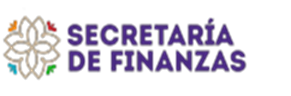 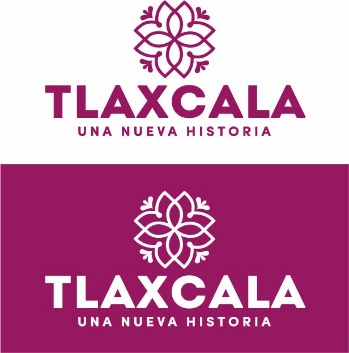 DEPENDENCIA O ENTIDADDEPENDENCIA O ENTIDAD62. SECRETRÍA DE ORDENAMIENTO TERRITORIAL Y VIVIENDA62. SECRETRÍA DE ORDENAMIENTO TERRITORIAL Y VIVIENDA62. SECRETRÍA DE ORDENAMIENTO TERRITORIAL Y VIVIENDA62. SECRETRÍA DE ORDENAMIENTO TERRITORIAL Y VIVIENDAPARTIDACONCEPTOAPROBADODEVENGADOEJERCIDOPRIMER TRIMESTRESEGUNDO TRIMESTRETERCER TRIMESTRE1000SERVICIOS PERSONALES1131SUELDOS A FUNCIONARIOS2,340,708.001,745,562.931,745,562.93557,310.60601,961.85586,290.481132SUELDOS AL PERSONAL2,957,076.002,094,193.382,094,193.38661,068.35757,116.51676,008.521133SUELDOS A TRABAJADORES3,733,536.002,534,546.182,534,546.18826,783.09915,835.41791,927.681312PRIMA QUINQUENAL A TRABAJADORES285,888.00193,038.60193,038.6064,416.5168,855.6059,766.491314ASIGNACIÓN DE QUINQUENIO TRABAJADORES28,260.0020,636.1120,636.116,757.126,893.016,985.981321PRIMA VACACIONAL A FUNCIONARIOS234,072.00171,914.18171,914.1855,730.8856,251.1659,932.141322PRIMA VACACIONAL AL PERSONAL147,852.00102,878.48102,878.4833,191.9035,094.9834,591.601323PRIMA VACACIONAL A TRABAJADORES186,684.00125,397.32125,397.3241,750.4942,576.1941,070.641326GRATIFICACIÓN FIN DE AÑO FUNCIONARIOS520,152.00382,031.20382,031.20123,846.48125,002.44133,182.281327GRATIFICACIÓN FIN DE AÑO AL PERSONAL328,560.00228,618.73228,618.7373,760.0277,988.8376,869.881328GRATIFICACIÓN FIN DE AÑO A TRABAJADORES414,840.00278,659.67278,659.6792,778.3194,613.3091,268.061341COMPENSACIONES Y OTRAS PRESTACIONES A FUNCIONARIOS268,425.000.000.000.000.000.001431CUOTAS SEGURO DE RETIRO A FUNCIONARIOS421,680.00299,231.51299,231.51100,400.3498,430.83100,400.341432CUOTAS SEGURO DE RETIRO AL PERSONAL58,728.0037,285.4437,285.4410,098.1413,205.2613,982.041441CUOTAS SEGURO DE VIDA A FUNCIONARIOS138,000.000.000.000.000.000.001442CUOTAS SEGURO DE VIDA AL PERSONAL241,500.000.000.000.000.000.001443CUOTAS SEGURO DE VIDA A TRABAJADORES253,000.000.000.000.000.000.001521INDEMNIZACIÓN Y LIQUIDACIÓN A FUNCIONARIOS283,631.000.000.000.000.000.001522INDEMNIZACIÓN Y LIQUIDACIÓN AL PERSONAL295,140.000.000.000.000.000.001531MES PREJUBILATORIO2,662.000.000.000.000.000.001541AYUDA PARA PASAJES45,170.0031,014.8631,014.8610,671.0010,722.289,621.581542APOYO CANASTA32,622.0011,666.5511,666.550.0011,666.550.001546DÍAS ECONÓMICOS A TRABAJADORES93,339.0073,883.6373,883.6373,883.630.000.001549INCENTIVO AL AHORRO DE LOS FUNCIONARIOS714,816.00517,786.95517,786.95173,685.06170,416.83173,685.06154AINCENTIVO AL AHORRO DEL PERSONAL147,000.0098,805.2098,805.2029,620.4234,576.5034,608.28154BINCENTIVO AL AHORRO DE LOS TRABAJADORES61,860.0042,113.3342,113.3314,456.6514,516.3013,140.38154DANIVERSARIO DÍA DEL TRABAJO15,230.0014,537.8814,537.880.0014,537.880.00154KSERVICIO MÉDICO A FUNCIONARIOS209,122.00304,465.69304,465.695,708.2943,140.39255,617.01154LSERVICIO MEDICO AL PERSONAL402,084.00213,354.06213,354.0644,837.7774,779.5293,736.77154MSERVICIO MÉDICO A TRABAJADORES1,003,200.001,064,934.471,064,934.47131,133.29290,400.67643,400.511551APOYOS A LA CAPACITACIÓN DE LOS SERVIDORES PÚBLICOS31,248.0021,454.5421,454.547,381.637,417.216,655.701591CUOTAS DESPENSA A FUNCIONARIOS395,904.00293,740.83293,740.8393,408.48101,356.8398,975.521592CUOTAS DESPENSA AL PERSONAL692,829.00491,367.05491,367.05156,286.21178,552.89156,527.951593CUOTAS DESPENSA A TRABAJADORES725,820.00498,509.61498,509.61161,821.53182,084.58154,603.501597DESPENSA ESPECIAL DE FIN DE AÑO AL PERSONAL195,742.00138,805.04138,805.0446,604.1447,525.8644,675.041598DESPENSA ESPECIAL DE FIN DE AÑO A TRABAJADORES311,124.00208,994.26208,994.2669,583.7070,959.8668,450.701599PERCEPCIÓN COMPLEMENTARIA FUNCIONARIOS2,340,701.001,745,562.931,745,562.93557,310.60601,961.85586,290.48159BOTRAS PERCEPCIONES A FUNCIONARIOS318,600.00143,262.17143,262.1746,442.5046,876.0949,943.58159COTRAS PERCEPCIONES AL PERSONAL132,732.0062,597.7862,597.7819,892.6921,324.7721,380.32159DOTRAS PERCEPCIONES A TRABAJADORES691,008.00356,460.91356,460.9123,194.61310,449.3422,816.96159FAPORTACIÓN A PENSIONES DE FUNCIONARIOS421,323.00314,202.15314,202.15100,316.21108,353.38105,532.56159GAPORTACIÓN A PENSIONES DEL PERSONAL532,272.00376,956.93376,956.93118,993.20136,281.80121,681.93159HAPORTACIÓN A PENSIONES POR TRABAJADORES672,036.00456,220.16456,220.16148,821.77164,851.23142,547.16159JBONO ANUAL A FUNCIONARIOS390,120.00286,523.65286,523.6592,884.8293,751.9399,886.90159KBONO ANUAL AL PERSONAL50,688.0032,658.9132,658.918,715.7010,965.6912,977.521711ESTÍMULOS POR AÑOS DE SERVICIO14,049.0041,800.0041,800.000.0041,800.000.00TOTAL 1000  SERVICIOS PERSONALES TOTAL 1000  SERVICIOS PERSONALES 23,781,033.0016,055,673.2716,055,673.274,783,546.135,683,095.605,589,031.542000MATERIALES Y SUMINISTROS2111MATERIALES, ÚTILES Y EQUIPOS MENORES DE OFICINA100,000.00143,735.94143,735.9423,660.994,958.40115,116.552141MATERIALES, ÚTILES Y EQUIPOS MENORES DE TECNOLOGÍAS DE LA INFORMACIÓN Y COMUNICACIONES288,000.00130,127.64130,127.6461,824.520.0068,303.122151MATERIAL IMPRESO E INFORMACIÓN DIGITAL15,000.004,210.574,210.570.00823.603,386.972161MATERIAL DE LIMPIEZA60,000.0035,677.3535,677.3519,905.600.0015,771.752211PRODUCTOS ALIMENTICIOS PARA PERSONAS110,000.0029,828.0329,828.034,667.4813,870.9811,289.572231UTENSILIOS PARA EL SERVICIO DE ALIMENTACIÓN3,200.002,444.542,444.542,444.540.000.002461MATERIAL ELÉCTRICO Y ELECTRÓNICO30,000.00222.00222.000.00222.000.002491OTROS MATERIALES Y ARTÍCULOS DE CONSTRUCCIÓN Y REPARACIÓN164,000.0077.5077.500.0077.500.002531MEDICINAS Y PRODUCTOS FARMACÉUTICOS8,000.00313.00313.00313.000.000.002611COMBUSTIBLES, LUBRICANTES Y ADITIVOS738,000.00406,774.28406,774.283,620.00270,274.28132,880.002711VESTUARIO Y UNIFORMES80,000.0074,227.8274,227.823,393.5870,834.240.002911HERRAMIENTAS MENORES5,000.00697.00697.000.00697.000.002921REFACCIONES Y ACCESORIOS MENORES DE EDIFICIOS3,000.001,357.201,357.200.001,357.200.002931REFACCIONES Y ACCESORIOS MENORES DE MOBILIARIO Y EQUIPO DE ADMINISTRACIÓN, EDUCACIONAL Y RECREATIVO15,000.000.000.000.000.000.002941REFACCIONES Y ACCESORIOS MENORES DE EQUIPO DE CÓMPUTO Y TECNOLOGÍAS DE LA INFORMACIÓN24,000.0015,926.3415,926.347,978.027,948.320.002961REFACCIONES Y ACCESORIOS MENORES DE EQUIPO DE TRANSPORTE120,100.0064,462.2164,462.218,510.0050,572.215,380.002991REFACCIONES Y OTROS ACCESORIOS MENORES DE OTROS BIENES MUEBLES0.007,483.007,483.003,626.000.003,857.00TOTAL 2000 MATERIALES Y SUMINISTROSTOTAL 2000 MATERIALES Y SUMINISTROS1,763,300.00917,564.42917,564.42139,943.73421,635.73355,984.963000SERVICIOS GENERALES3111ENERGÍA ELÉCTRICA60,000.000.000.000.000.000.003131AGUA19,200.000.000.000.000.000.003141TELEFONÍA TRADICIONAL48,000.009,882.009,882.003,294.003,294.003,294.003221ARRENDAMIENTO DE EDIFICIOS630,000.00448,920.00448,920.00149,640.00149,640.00149,640.003271ARRENDAMIENTO DE ACTIVOS INTANGIBLES0.007,656.007,656.000.000.007,656.003321SERVICIOS DE DISEÑO, ARQUITECTURA, INGENIERÍA Y ACTIVIDADES RELACIONADAS0.0064,960.0064,960.000.000.0064,960.003331SERVICIOS DE CONSULTORÍA ADMINISTRATIVA, PROCESOS, TÉCNICA Y EN TECNOLOGÍAS DE LA INFORMACIÓN8,300.000.000.000.000.000.003341SERVICIOS DE CAPACITACIÓN100,000.0039,440.0039,440.000.0019,720.0019,720.003451SEGURO DE BIENES PATRIMONIALES187,000.003,417.893,417.890.000.003,417.893481COMISIONES POR VENTAS12,000.002,067.122,067.120.001,378.08689.043521INSTALACIÓN, REPARACIÓN Y MANTENIMIENTO DE MOBILIARIO Y EQUIPO DE ADMINISTRACIÓN, EDUCACIONAL Y RECREATIVO12,000.0010,973.6010,973.600.0010,973.600.003531INSTALACIÓN, REPARACIÓN Y MANTENIMIENTO DE EQUIPO DE CÓMPUTO Y TECNOLOGÍA DE LA INFORMACIÓN24,000.007,920.067,920.060.007,920.060.003551REPARACIÓN Y MANTENIMIENTO DE EQUIPO DE TRANSPORTE94,000.0019,605.4019,605.404,210.0013,725.401,670.003721PASAJES TERRESTRES4,080.001,826.001,826.00326.00945.00555.003751VIÁTICOS EN EL PAÍS10,500.009,136.009,136.000.002,962.006,174.003811GASTOS DE CEREMONIAL140,000.00104,097.98104,097.980.0060,374.9843,723.003921IMPUESTOS Y DERECHOS56,700.0043,046.0043,046.0026,774.001,710.0014,562.003981IMPUESTOS SOBRE NOMINAS Y OTROS QUE SE DERIVEN DE UNA RELACIÓN LABORAL671,925.00306,169.00306,169.0070,924.00112,106.00123,139.00TOTAL 3000  SERVICIOS GENERALESTOTAL 3000  SERVICIOS GENERALES2,077,705.001,079,117.051,079,117.05255,168.00384,749.12439,199.935000BIENES MUEBLES, INMUEBLES E INTANGIBLES5111MUEBLES DE OFICINA Y ESTANTERÍA128,000.0037,133.8737,133.870.000.0037,133.875151EQUIPO DE CÓMPUTO Y DE TECNOLOGÍAS DE LA INFORMACIÓN100,000.0096,066.5696,066.560.0088,067.207,999.365411VEHÍCULOS Y EQUIPO TERRESTRE1,288,920.001,231,456.001,231,456.000.001,231,456.000.00TOTAL 5000 BIENES MUEBLES, INMUEBLES E INTANGIBLESTOTAL 5000 BIENES MUEBLES, INMUEBLES E INTANGIBLES1,516,920.001,364,656.431,364,656.430.001,319,523.2045,133.236000INVERSION PUBLICA6212CONSTRUCCIÓN NUEVA PARA EDIFICACIÓN HABITACIONAL40,830,300.000.000.000.000.000.006213AMPLIACIÓN Y REHABILITACIÓN DE LAS CONSTRUCCIONES HABITACIONALES56,878,138.000.000.000.000.000.00TOTAL 6000 INVERSION PUBLICATOTAL 6000 INVERSION PUBLICA97,708,438.000.000.000.000.000.00TOTALTOTAL126,847,396.0019,417,011.1719,417,011.175,178,657.867,809,003.656,429,349.66